          СценарийЗакрытия проекта Швейцарского Управления по Развитию и Сотрудничеству  и  Беслана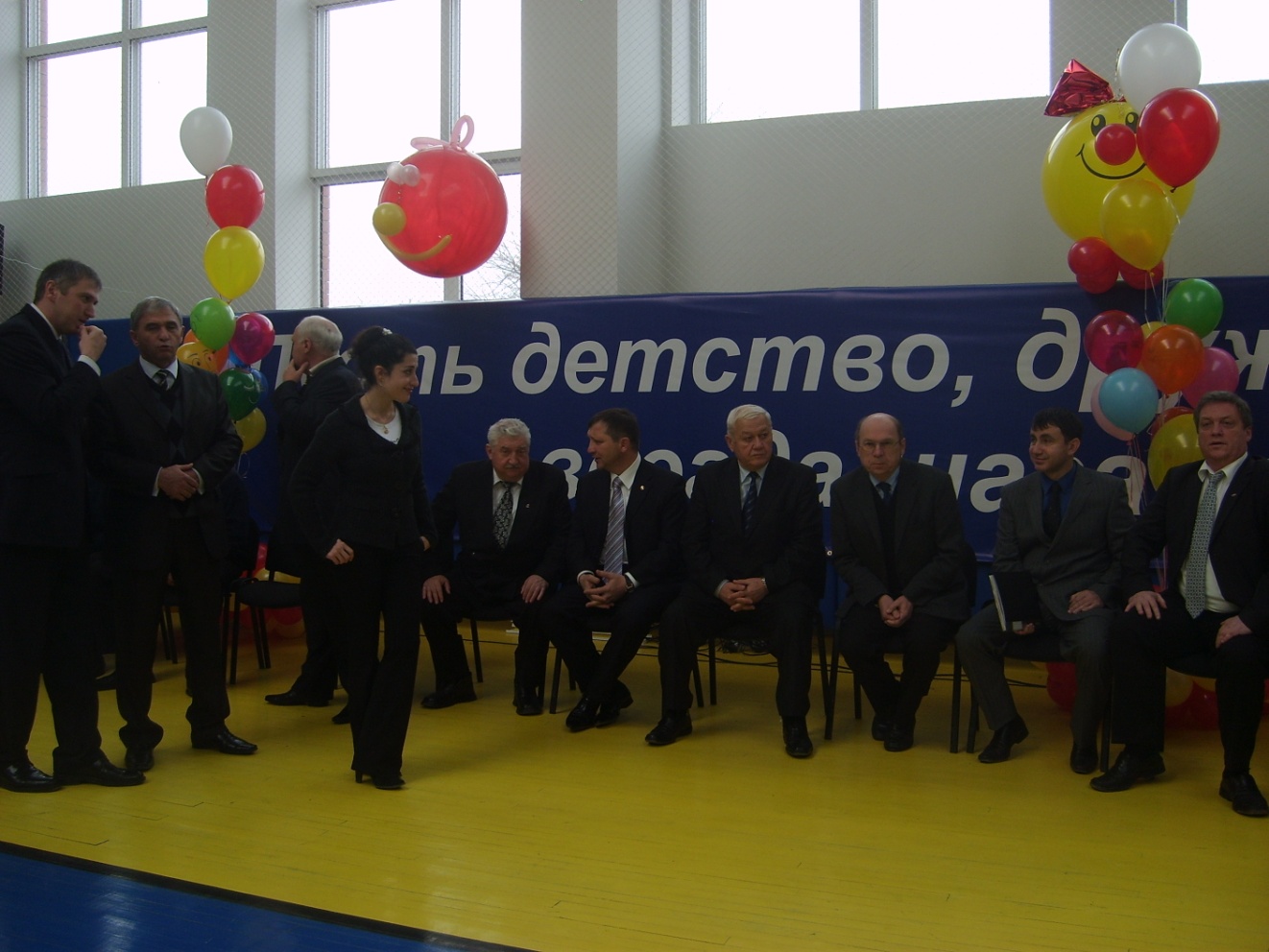 Ведущий :Крымова Н.И.            А все кончается-кончается- кончается,                  Едва качаются деревья за окном                Друзья встречаются, потом прощаются,                И где-то встречи будут ждать они потом Пусть для добра откроются сердцаДля хорошей , для сердечной встречиРадости не будет пусть конца-Первым пожеланьем открываем встречу!                    Представление гостей: Глава Департамента по гуманитарной помощи Тони Фриш, в странах Европы и Азии Беат Фон Деникен ,советник посла Швейцарии в России Питер Микула, координатор проектов на Северном Кавказе Регина Гуян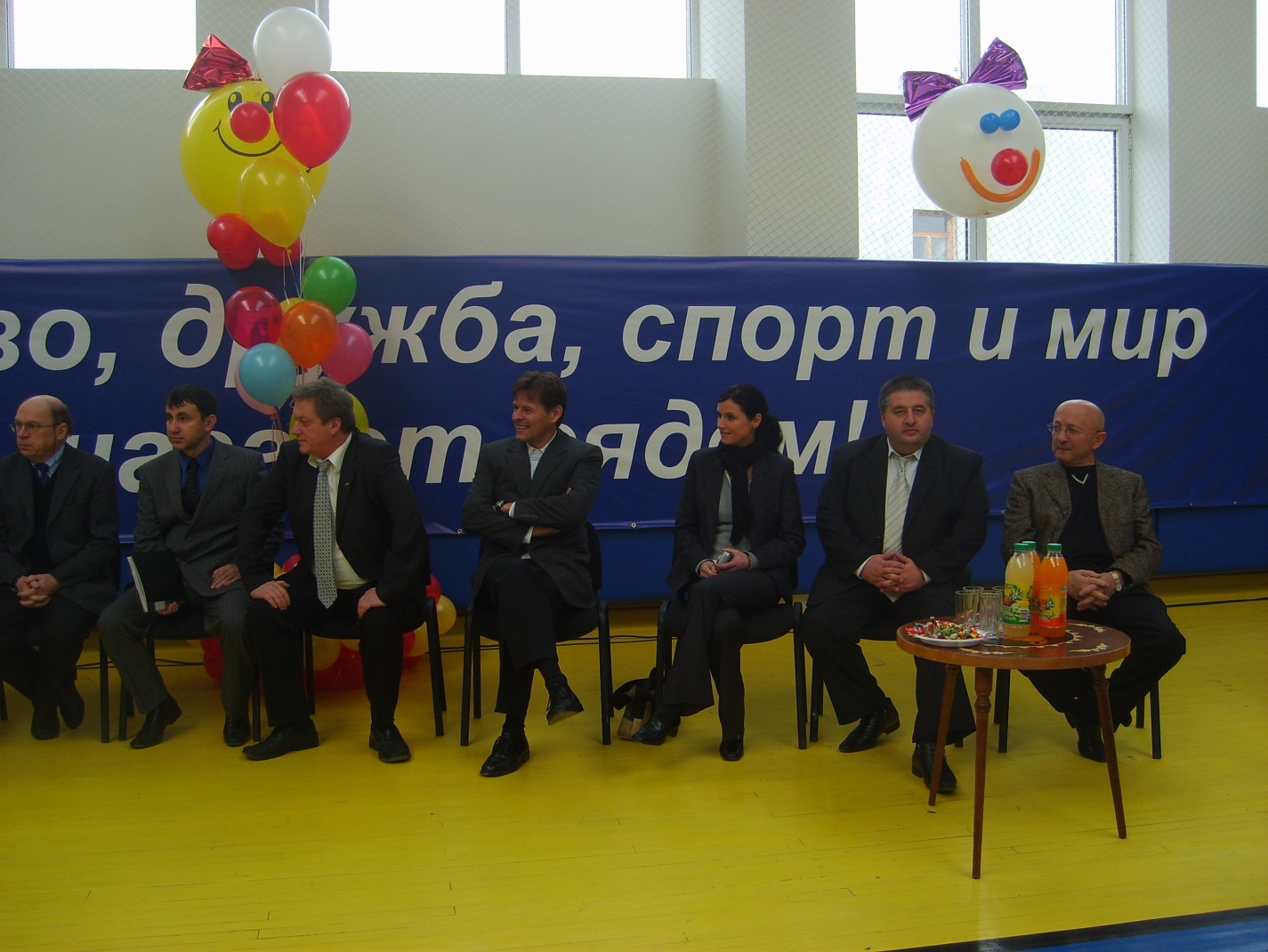 Слово о работе ШУРС у нас в Беслане, предоставляется Кайтуковой Людмиле Амурхановне –заместителю центра «Доверие»,психологу, которая на протяжении трех лет, рядом с вами.___________________________________________________________Для вас танцует лучший детский  танцевальный коллектив республики «Маленький Джигит»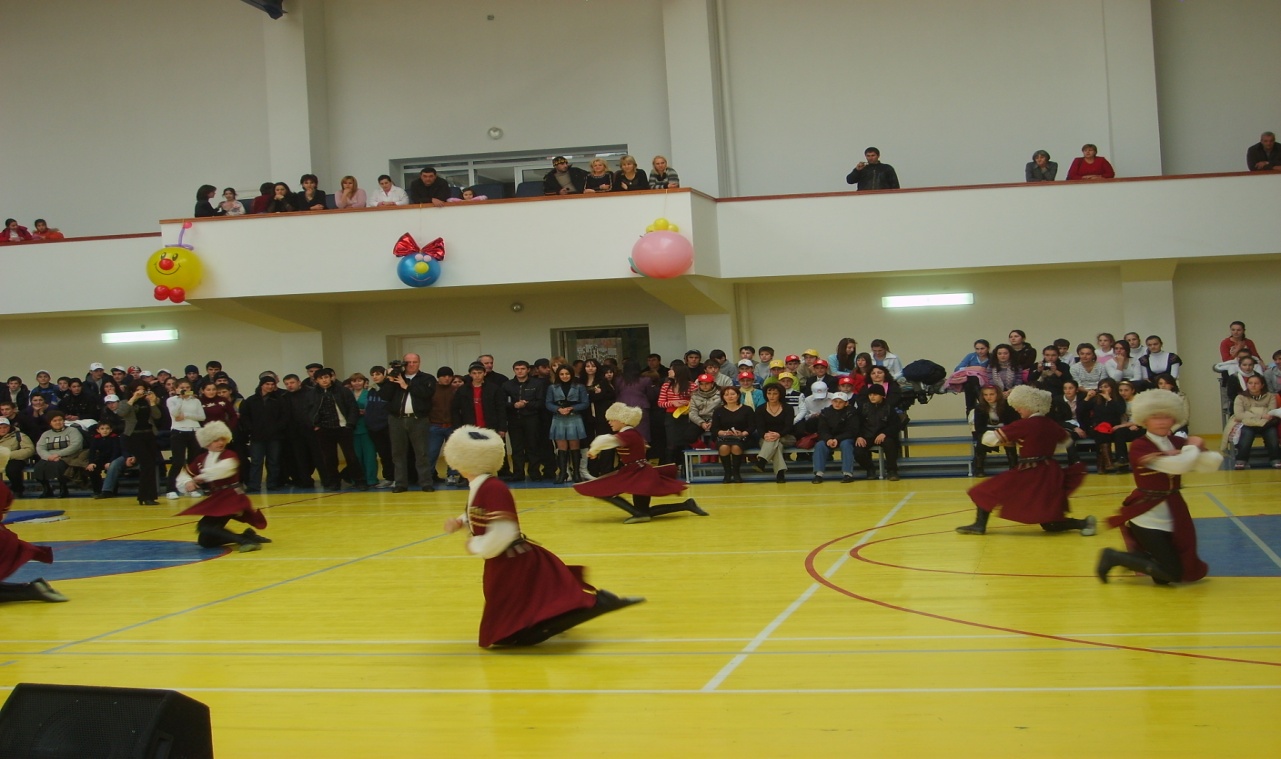 МузыкаВ рамках работы проекта проведены ряд спортивных мероприятий……-А это кто у нас, баскетболисты?.. Нет, это же наши борцы так они же универсалы.     А теперь мы готовы взойти на ковер     За него мы судьбою привязаны     Есть на свете чудесное слово-борец     Мы уверены ,этим все сказано.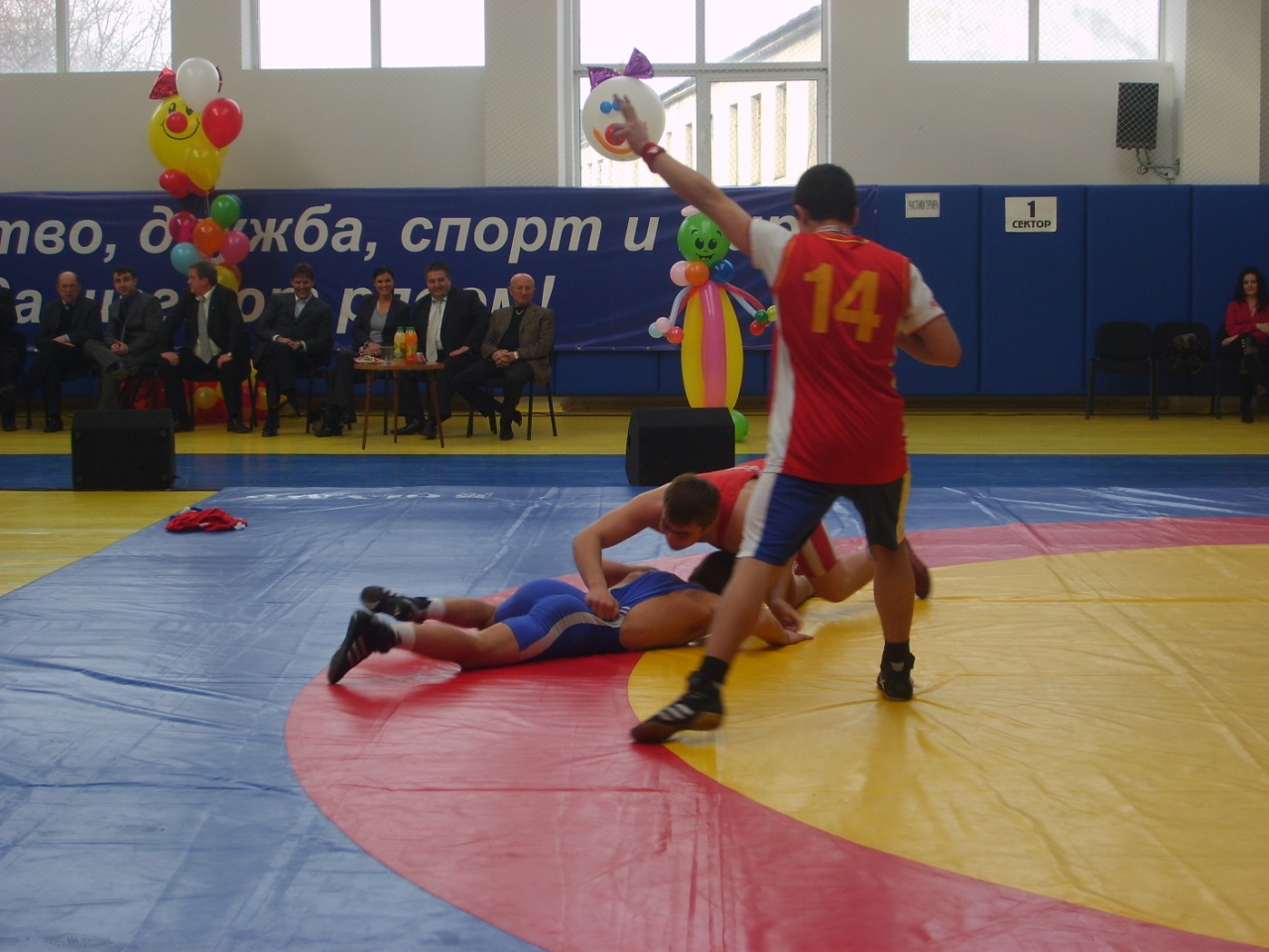 -Слово для награждения победителей наших соревнований ,будущих чемпионов Европы ,Мира и Олимпийских игр предоставляется директору МУ «СОК» Гутиеву В.З…. Фанфары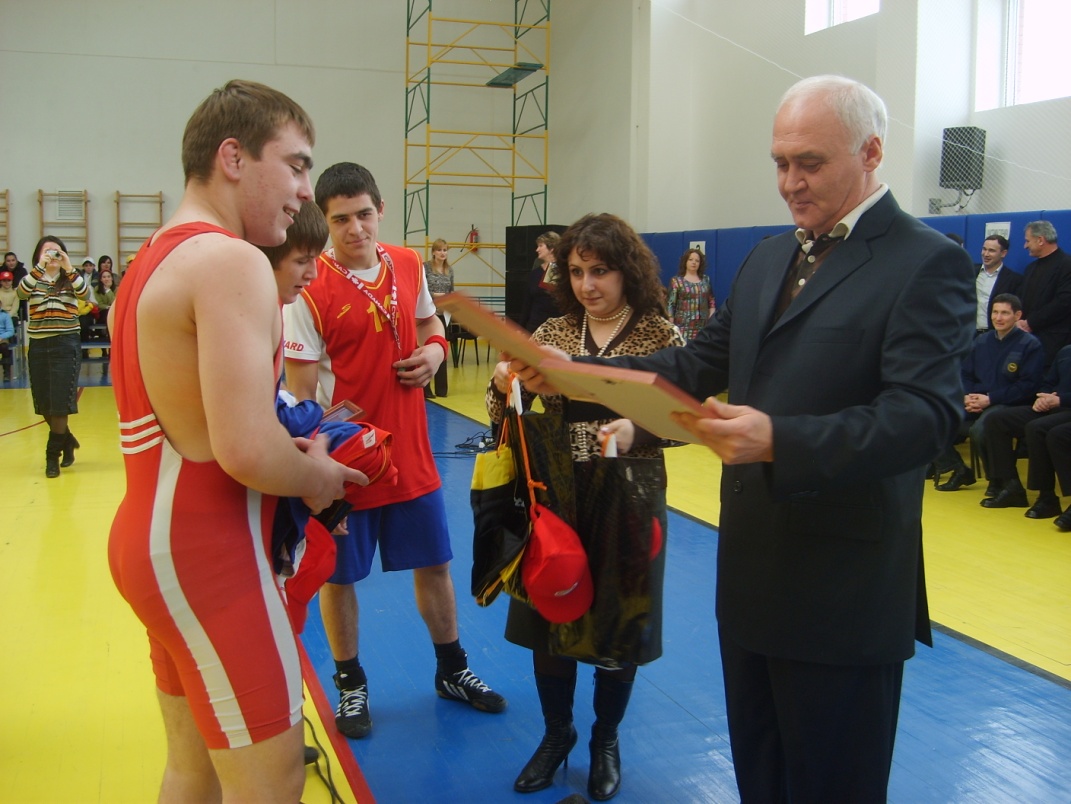 Мастер класс по вольной борьбе проводят младшая группа отделения вольной борьбы…Музыка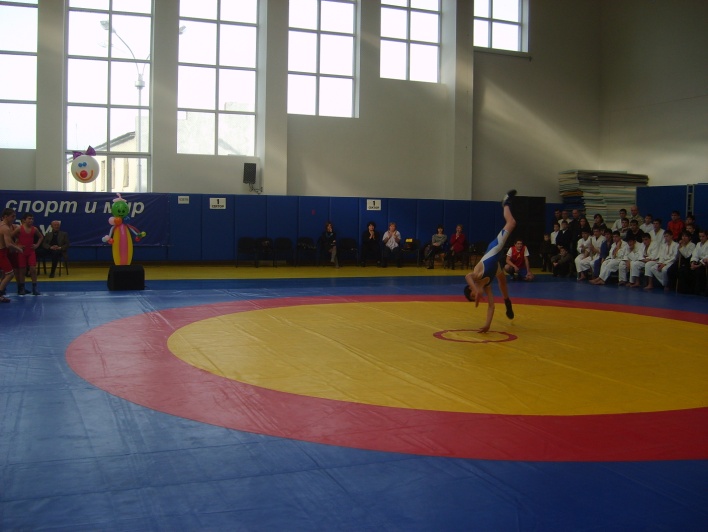 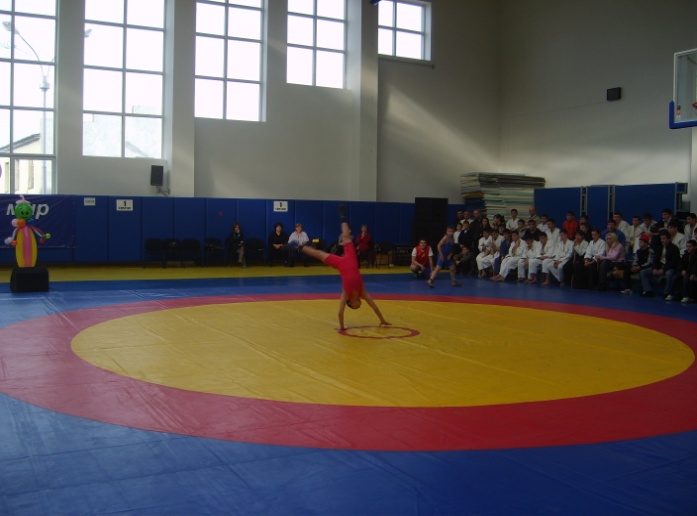 -Слово предоставляется директору центра диагностики и консультирования Авсараговой Т.К.__________________________-Карандашик и линейка наши верные друзьяК ним питали уважение императоры, князья(награждение конкурса рисунка)   Фанфары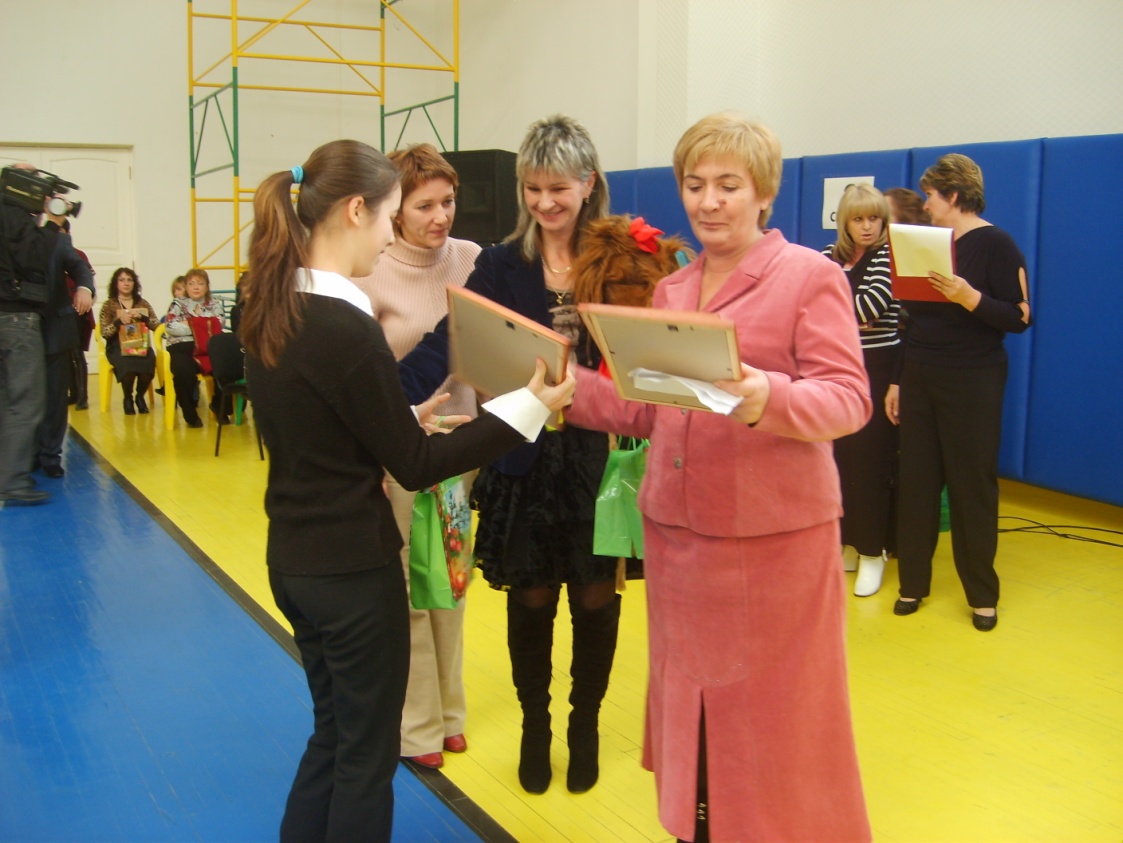 Показать свое мастерство к нам приехал ансамбль бального танца республиканского Дворца Детского Творчества…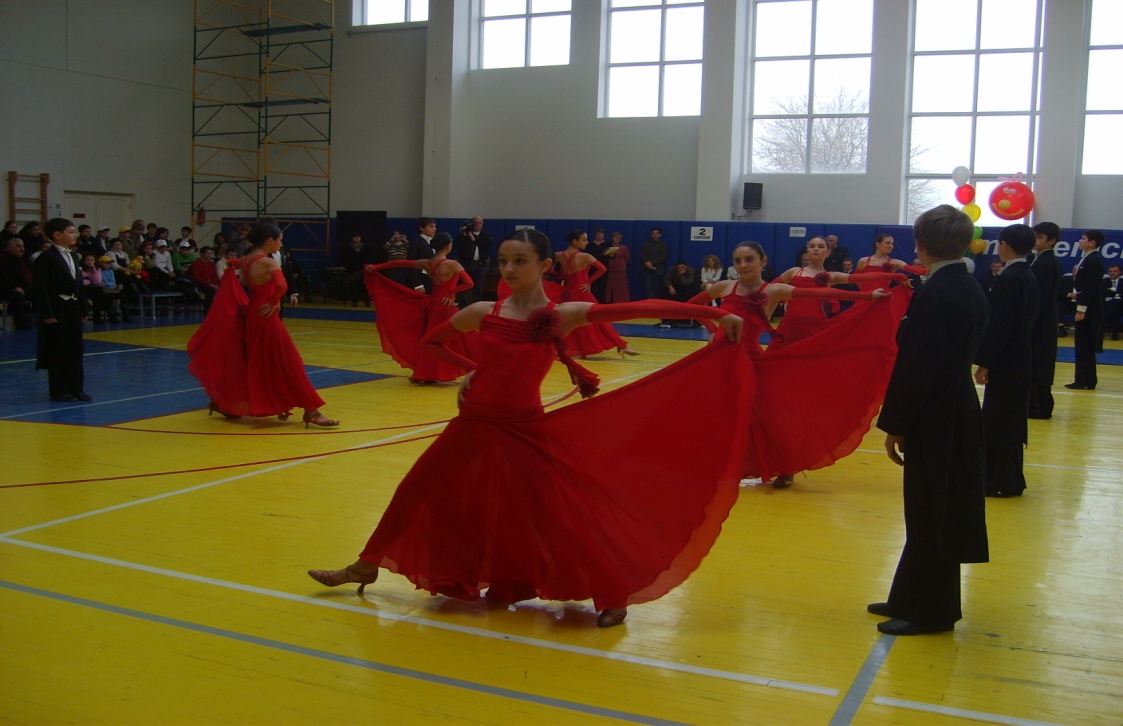        Надо побеждать честно, надо жить на свете ярко!       Сложат и о вас песни, будет всем вокруг жарко !- Ребята, ктО из вас был в Цее на базе МЧС? Вам понравилось? К нам сегодня приехал Ваш большой друг начальник Северо-Осетинского спасательного отряда МЧС С.В.Щетинин, ему и предоставим слово…______________ -награждение детей  Фанфары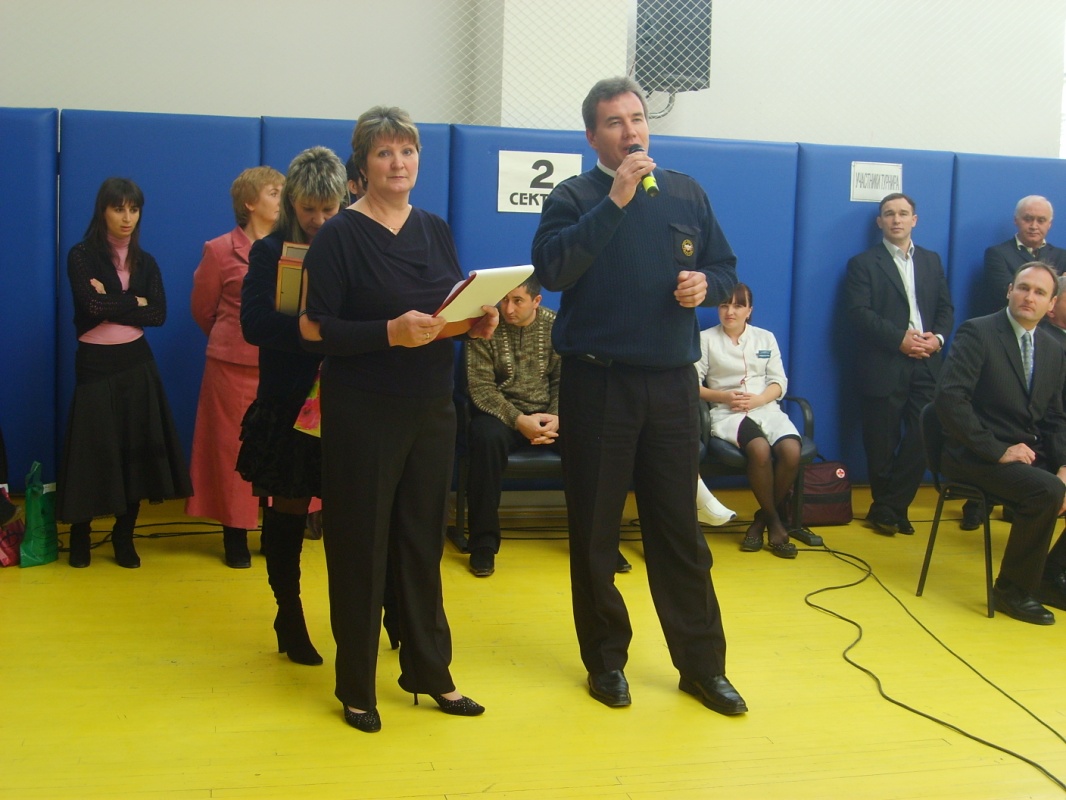 И снова для вас танцует ансамбль «Маленький джигит» 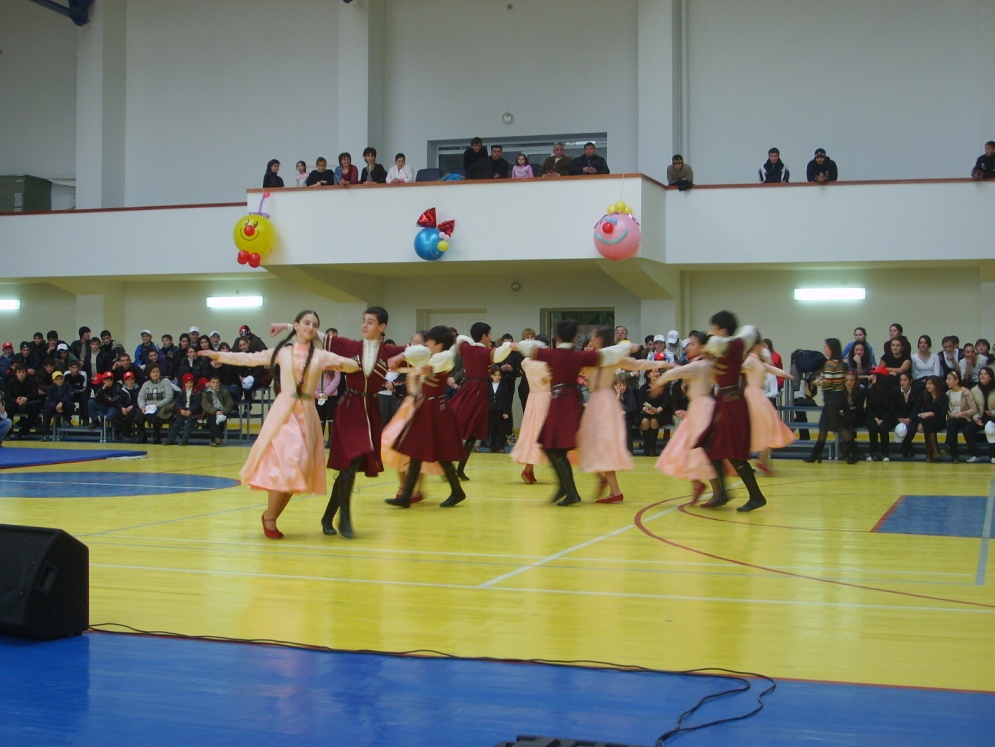 Соревнования   проходили не только по вольной борьбе, но и по борьбе дзюдо. А вы знаете, что этот вид спорта набирает обороты, он стал более популярным у нас в Правобережном районе.Спорт-мечта любых мальчишекВаней ,Сашей, Колей, МишейМожет им заняться каждый.Предпочтет он лишь отважных.Показательные выступления по дзюдо показывают победители и призеры Всероссийских и Международных турниров…  Музыка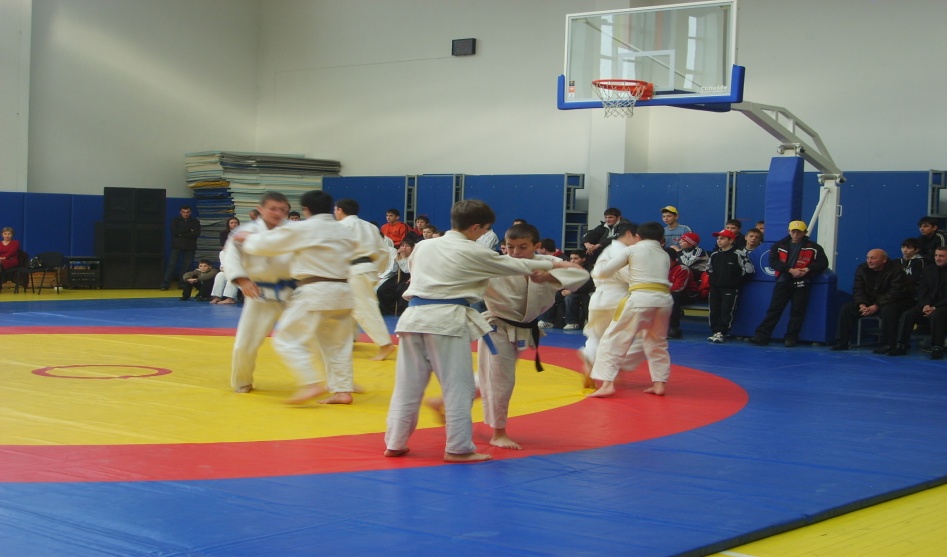 Звучит музыка восточных единоборств – показательные выступленияПеред вами выступают воспитанники тренера Цаллагова В. –обладателя первого дана, черного пояса.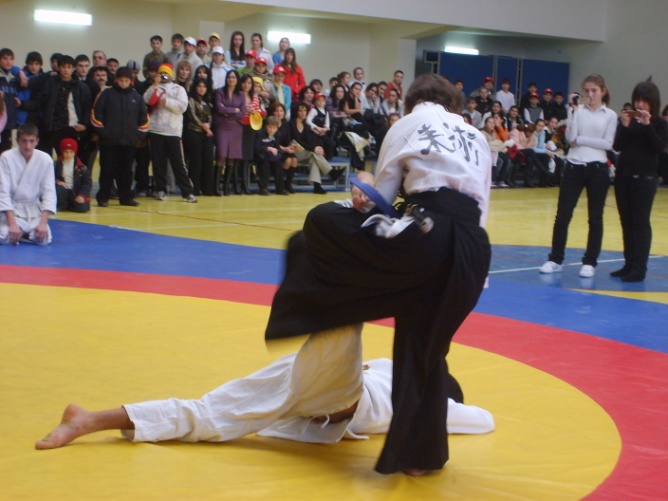 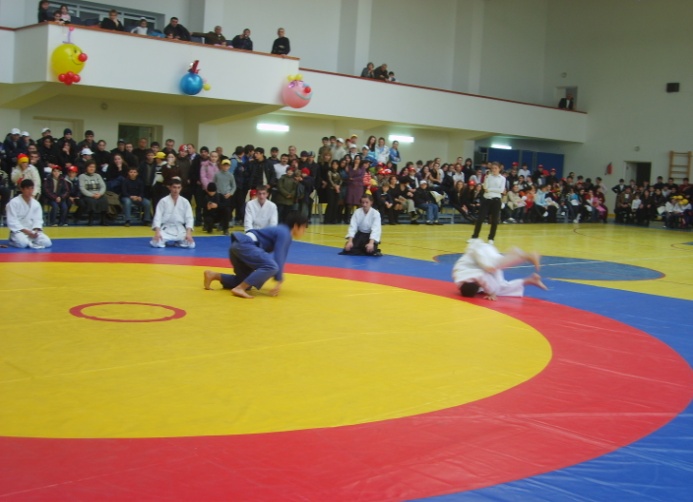 Многие из вас ребята посещали не только  тренажерный зал, комнату психологов, занимались вольной борьбой, дзюдо, но и республиканскую конную спортивную школу. Вы научились не только ездить верхом на лошади, но и смело общаться с самыми красивыми, верными и умными животными.  Награждение конников проводит директор школы Кибизов Ф.Я.   ФанфарыВ спорте нет путей коротких и удач случайных нет.Познаем на тренировках все мы формулы побед.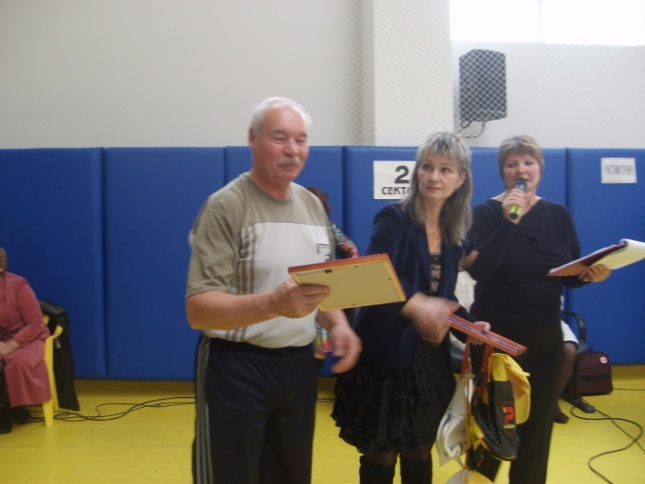 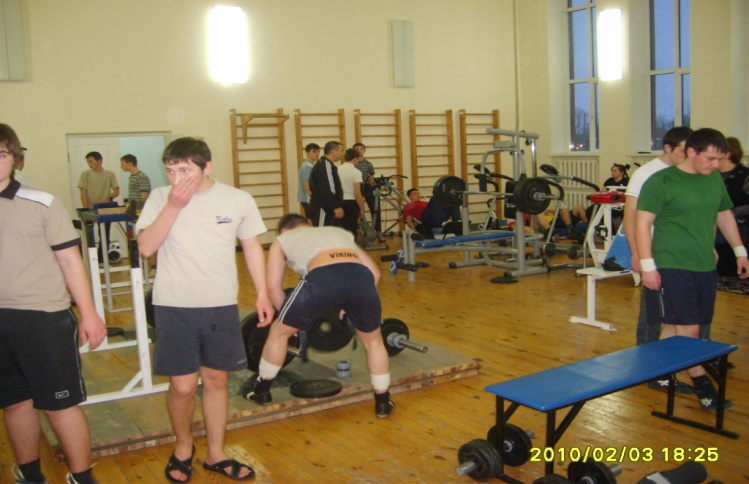 Многим из вас полюбились занятия в тренажерном зале .Под взглядом внимательных глаз Саламова В.И. ,Церековой М.Г. ,Хамицаевой А.А.вы становились сильнее и крепче духом. Многим из вас было очень трудно преодолеть себя и начать заново заниматься спортом , но вы сделали это.-награждение особо упорных проводит В.З.Гутиев.      Фанфары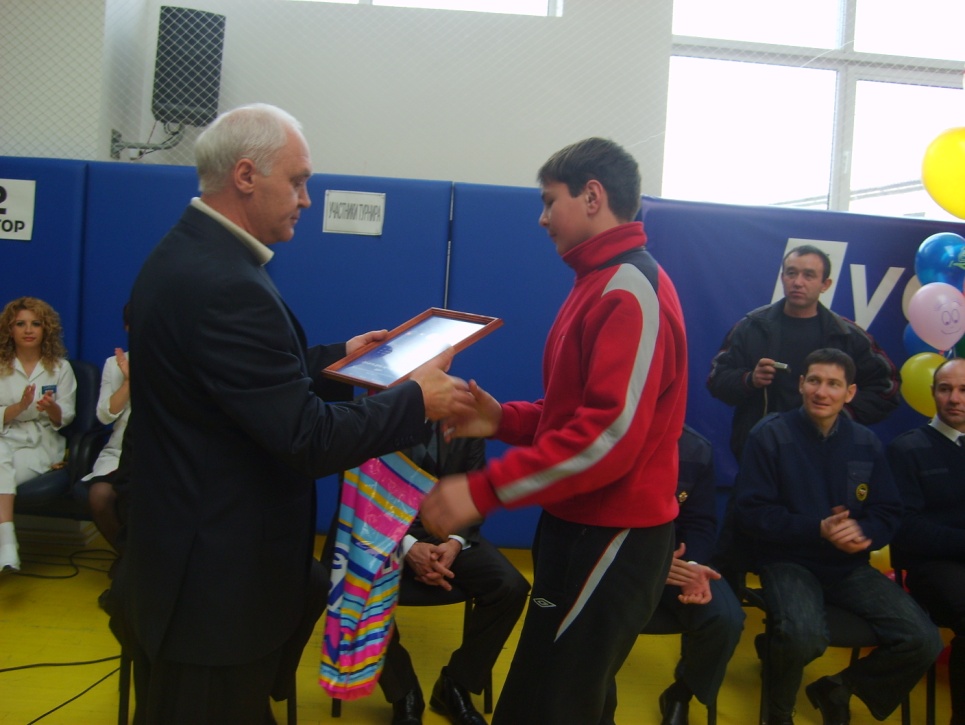  И вновь с нами ансамбль бального танца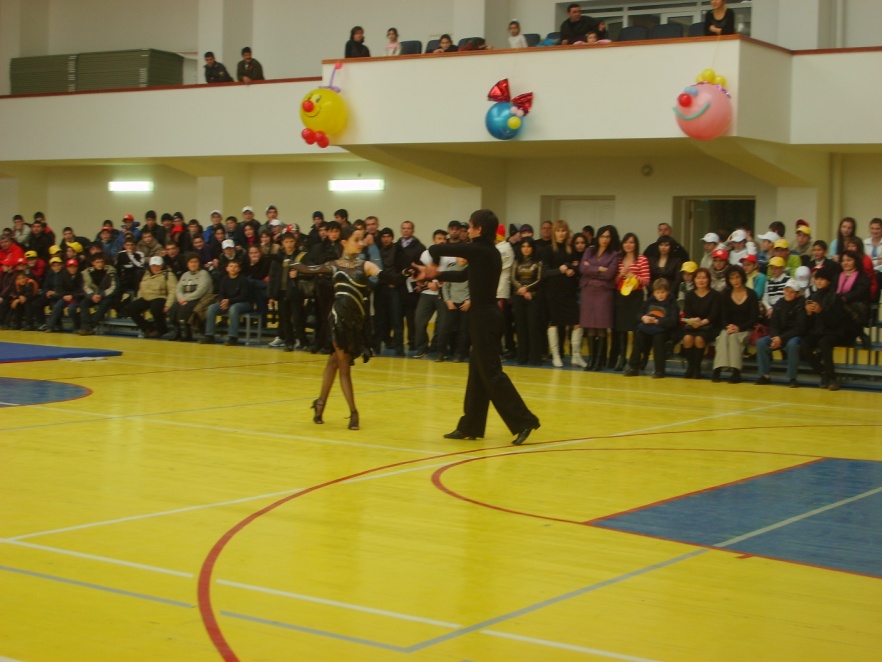 Сегодня проигравших нет,Есть только лучшие из лучшихПусть в каждом сердце дружбы светЗажжет поступков добрых лучикНо в этот час в минуты расставанияПрощай – мы Вам не скажем никогда!Вручив призы, мы скажем –До свидания!До встречи наша детвора! Песня о Беслане исполняет ансамбль ДК г.Беслана «Хуры тын».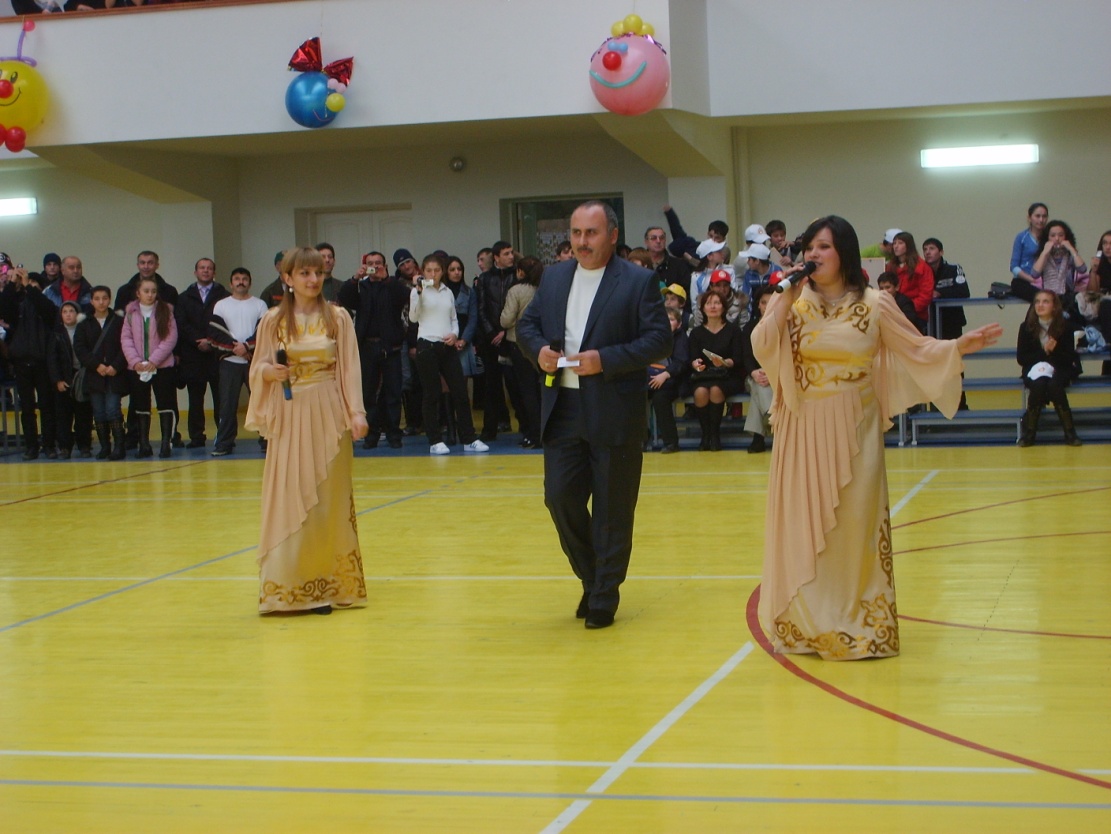                    До счастливых новых встреч !          СценарийЗакрытия проекта Швейцарского Управления по Развитию и Сотрудничеству  и  Беслана